Témazáró dolgozat (18-23.lecke)                                              ________________________1. Az igaz mondatok előtti négyzetet színezd ki a kedvenc színeddel! …… / 8 p2. Péter szabadulásának történetére gondolj! Tedd helyes sorrendbe a mondatokat! Írd a megfelelő sorszámot a négyzetbe! ….. / 6 p3. Melyik történethez kapcsolhatók a képek? …… / 1 p___________________________________________________________________________Tedd sorrendbe a képeket! Írd a sorszámot a képek fölé! …../ 3 p Írj egy-egy kifejező mondatot a képekhez! ……. / 3 p4. Töltsd ki a táblázatot! Ki mondta kinek mondta? ….. / 10 p5. Fejezd be a mondatokat! Nem szükséges a szó szerinti választ beírnod, saját szavaiddal is írhatod a választ. ……. / 6 pKét őrömhöz láncolva aludtam, amikor _______________________________________________________________________________________________________________________Római vagyok, nem vagyok méltó ________________________________________________Tudjuk Uram, hogy dicsőséges király leszel, szeretnénk ha _______________________________________________________________________________________________________6. Írd le a kedvenc történeted aranymondását! ….. / 1p___________________________________________________________________________Hogyan jelenik meg ez a te életedben? ……. / 2 p________________________________________________________________________________________________________________Elért pontszám: _____         Elérhető pontszám: 40 p            Érdemjegy: _____Szorgalmi ötösért oldd meg az alábbi feladatot, ha készen vagy a dolgozattal!Péter szabadulásának a szövege egérrágott lett. Egészítsd ki a szöveget! A kérdések segítenek a helyes szó beírásában! …. / 6 pKét …………….. (Kihez?) láncolva aludtam, amikor egy …………… (Ki?) felébresztett. A ……………… (Mik?) rögtön lehullottak rólam, és mi elindultunk kifelé. A nagy ……………….. (Mi?) is tárva-nyitva volt, az őrök meg mind álomba merülve voltak. Egy perc, és már kint is voltunk a ……………….. (Hol?). Magam is ……………….. (Minek?) hittem az egészet. Szabad vagyok újra! Imádságaitok ……………………… (Mit csinált?) az Úr!Megoldás:1.  Minden helyesen színezett, vagy nem színezett 1. oszlop 1-1 pontot ér.2. Minden helyes sorszám 1-1 pontos ér.3. Minden helyes írt szám és mondat 1-1 pontot ér.4. Minden helyesen beírt válasz 1-1 pontot ér. Ahol két nevet is lehet írni, elfogadható az egy beírt név is.5. Minden szövegnek, történetnek megfelelően befejezett mondat 2-2 pontot ér. Itt a tankönyvben szereplő mondatok állnak.Két őrömhöz láncolva aludtam, amikor egy angyal felébresztett álmomból és kiszabadított a börtönből.Római vagyok, nem vagyok méltó arra, hogy a házamba lépj!Tudjuk Uram, hogy dicsőséges király leszel, szeretnénk, ha majd mi ketten ülnénk melletted a trónon.6. Amint látjuk, hogy a gyermek igyekezett az Ige pontos leírására és saját magyarázatára, akkor megadható a teljes pontszám.SZORGALMI feladat:Két őrhöz láncolva aludtam, amikor egy angyal felébresztett. A bilincsek rögtön lehullottak rólam, és mi elindultunk kifelé. A nagy vaskapu is tárva-nyitva volt, az őrök meg mind álomba merülve voltak. Egy perc, és már kint is voltunk a városban. Magam is álomnak hittem az egészet. Szabad vagyok újra! Imádságaitok meghallgatta az Úr!Lázár, Mária és Márta testvére, Betlehemben lakott.A mustármagot az ember elveti a szántóföldbe.Aki öt pár ökröt vett, egyből elfogadta a nagy vacsorára a meghívást.Aki lakodalomba megy, üljön mindig a főhelyre.Jakab és János Zebedeus fiai különöset kértek Jézustól.Az özvegyasszony két fillért tett a perselybe.A kapernaumi százados szolgája gyógyszerektől gyógyult meg.Isten angyala megjelent Péternek a börtönben.Péter börtönbe került.Megalakult az első gyülekezet.Péter éjjel megérkezett a tanítványokhoz.A zsidók gyanakvással nézték a gyülekezet növekedését.A gyülekezet kitartóan imádkozott.Két római katonához láncolták az apostolt.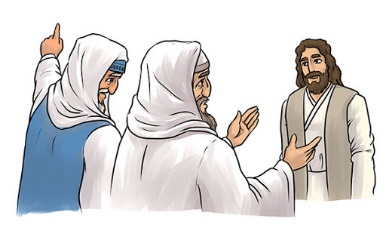 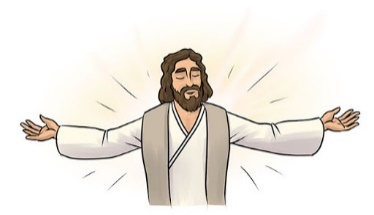 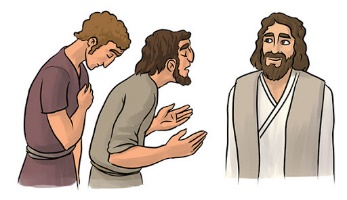 mondatKi mondta?Kinek mondta?A falu szélén találtok egy szamarat.Hisztek-e bennem, hogy fel tudom támasztani őt?Most nősültem, azért nem mehetek.Nem tudjátok, mit kértek!Imádságaitok meghallgatta az Úr!Lázár, Mária és Márta testvére, Betlehemben lakott.A mustármagot az ember elveti a szántóföldbe.Aki öt pár ökröt vett, egyből elfogadta a nagy vacsorára a meghívást.Aki lakodalomba megy, üljön mindig a főhelyre.Jakab és János Zebedeus fiai különöset kértek Jézustól.Az özvegyasszony két fillért tett a perselybe.A kapernaumi százados szolgája gyógyszerektől gyógyult meg.Isten angyala megjelent Péternek a börtönben.3.Péter börtönbe került.1.Megalakult az első gyülekezet.6.Péter éjjel megérkezett a tanítványokhoz.2.A zsidók gyanakvással nézték a gyülekezet növekedését.5.A gyülekezet kitartóan imádkozott.4.Két római katonához láncolták az apostolt.1.3.2.Minden olyan egyéni megfogalmazás elfogadható, amely összhangban van a történettel.Minden olyan egyéni megfogalmazás elfogadható, amely összhangban van a történettel.Minden olyan egyéni megfogalmazás elfogadható, amely összhangban van a történettel.mondatKi mondta?Kinek mondta?A falu szélén találtok egy szamarat.JézustanítványoknakHisztek-e bennem, hogy fel tudom támasztani őt?JézusMáriának és MártánakMost nősültem, azért nem mehetek.egy meghívottszolgánakNem tudjátok, mit kértek!JézusJakabnak és JánosnakImádságaitok meghallgatta az Úr!Pétergyülekezetnek, embereknek